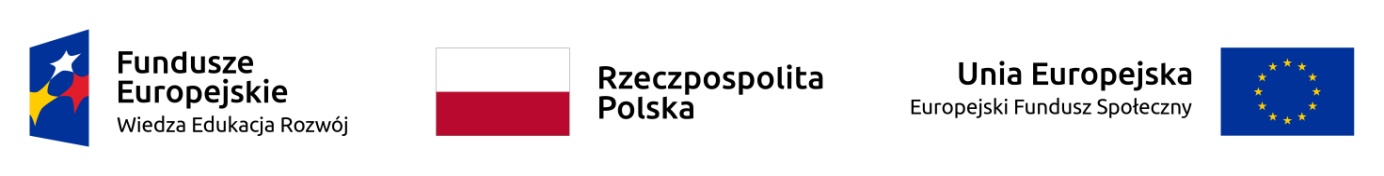 ………………………….………………………………. Wnioskodawca……………………………………………………………………………………………………………………………………………………..…………………………………………………………………………..Urząd Morski w Gdyniul. Chrzanowskiego 1081-338 Gdyniado projektu planu zagospodarowania przestrzennego dla wód przyległych 
do brzegu morskiego na odcinku od Władysławowa do Łeby 
– pierwsze spotkanie konsultacyjne- etap v.0………………………………………………………………………………………………………………………………………………………………………………………………………………………………………………………………………………………………………………………………………………………………………………………………………………………………………………………………………………………………………………………………………………………………………………………………………………………………………………………………………..………………………………………………………………………………………………………………………………………………………………..Opis obszaru, którego dotyczy uwaga………………………………………………………………………………………………………………………………………………………………………………………………………………………………………………………………………………………………………………………………………………………………………………………………………………………………………………………………………………………………………………………………………………………………………………………………………………………………………………………………………..Uzasadnienie………………………………………………………………………………………………………………………………………………………………………………………………………………………………………………………………………………………………………………………………………………………………………………………………………………………………………………………………………………………………………………………………………(podpis)